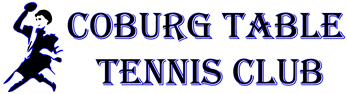 关于新型冠状病毒的最新通知根据澳大利亚卫生部2020年2月1日关于新型冠状病毒的通知:所有从中国大陆入境（不仅限于湖北省）的人从离开中国大陆开始必须自行隔离14天。因此, 科堡乒乓球俱乐部要求所有最近去过中国的人不得在14天的隔离期以内前来俱乐部。过了隔离期，如有感冒症状也不得前来俱乐部。如非另行通知，此规定一直有效。谢谢合作！科堡乒乓球俱乐部主席布莱恩·赞米特电话：0438 306 719